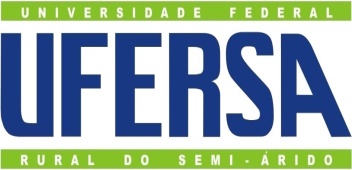 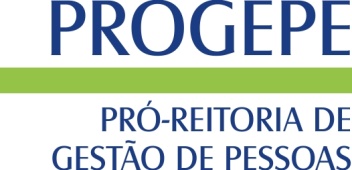 MINISTÉRIO DA EDUCAÇÃOUNIVERSIDADE FEDERAL RURAL DO SEMI-ÁRIDOPRÓ-REITORIA DE GESTÃO DE PESSOASREQUERIMENTOPROCEDIMENTOS1. Preencher e salvar o presente formulário em PDF (Arquivo > Salvar como > Tipo: PDF). Não assinar ainda;2. Juntar em um só PDF este Requerimento em PDF e os documentos comprobatórios;3. Abrir o arquivo PDF juntado e, nesse momento, efetuar a assinatura digital;4. Enviar o arquivo PDF assinado para o e-mail da CPPD: cppd@ufersa.edu.brIDENTIFICAÇÃOIDENTIFICAÇÃOIDENTIFICAÇÃOIDENTIFICAÇÃOIDENTIFICAÇÃONome completo:Nome completo:Nome completo:Matrícula Siape:Matrícula Siape:E-mail institucional:E-mail institucional:E-mail institucional:Telefone:Telefone:Cargo:Cargo:Cargo:Lotação:Lotação:Professor(a) do Magistério SuperiorProfessor(a) do Magistério SuperiorOBJETIVO DO REQUERIMENTOOBJETIVO DO REQUERIMENTOOBJETIVO DO REQUERIMENTOOBJETIVO DO REQUERIMENTOOBJETIVO DO REQUERIMENTOAceleração da promoção após estágio probatórioAceleração da promoção após estágio probatórioAceleração da promoção após estágio probatórioAceleração da promoção após estágio probatórioAceleração da promoção após estágio probatórioDESCRIÇÃO DO REQUERIMENTODESCRIÇÃO DO REQUERIMENTODESCRIÇÃO DO REQUERIMENTODESCRIÇÃO DO REQUERIMENTODESCRIÇÃO DO REQUERIMENTOEm conformidade com o Art. 13 da Lei Nº 12.772, de 28 de dezembro de 2012, solicito à Comissão Permanente de Pessoal Docente - CPPD - a Aceleração da Promoção em virtude da aprovação no estágio probatório e obtenção de titulação, anexando a este processo os seguintes documentos: Requerimento;Portaria da primeira progressão;Portaria de aprovação no estágio probatório;Diploma.Ascensão requerida:  Em conformidade com o Art. 13 da Lei Nº 12.772, de 28 de dezembro de 2012, solicito à Comissão Permanente de Pessoal Docente - CPPD - a Aceleração da Promoção em virtude da aprovação no estágio probatório e obtenção de titulação, anexando a este processo os seguintes documentos: Requerimento;Portaria da primeira progressão;Portaria de aprovação no estágio probatório;Diploma.Ascensão requerida:  Em conformidade com o Art. 13 da Lei Nº 12.772, de 28 de dezembro de 2012, solicito à Comissão Permanente de Pessoal Docente - CPPD - a Aceleração da Promoção em virtude da aprovação no estágio probatório e obtenção de titulação, anexando a este processo os seguintes documentos: Requerimento;Portaria da primeira progressão;Portaria de aprovação no estágio probatório;Diploma.Ascensão requerida:  Em conformidade com o Art. 13 da Lei Nº 12.772, de 28 de dezembro de 2012, solicito à Comissão Permanente de Pessoal Docente - CPPD - a Aceleração da Promoção em virtude da aprovação no estágio probatório e obtenção de titulação, anexando a este processo os seguintes documentos: Requerimento;Portaria da primeira progressão;Portaria de aprovação no estágio probatório;Diploma.Ascensão requerida:  Em conformidade com o Art. 13 da Lei Nº 12.772, de 28 de dezembro de 2012, solicito à Comissão Permanente de Pessoal Docente - CPPD - a Aceleração da Promoção em virtude da aprovação no estágio probatório e obtenção de titulação, anexando a este processo os seguintes documentos: Requerimento;Portaria da primeira progressão;Portaria de aprovação no estágio probatório;Diploma.Ascensão requerida:  Encaminhe-se à Comissão Permanente de Pessoal Docente - CPPD.__________________________________________Docente Requerente (Assinatura com certificado digital e data)Encaminhe-se à Comissão Permanente de Pessoal Docente - CPPD.__________________________________________Docente Requerente (Assinatura com certificado digital e data)Encaminhe-se à Comissão Permanente de Pessoal Docente - CPPD.__________________________________________Docente Requerente (Assinatura com certificado digital e data)Encaminhe-se à Comissão Permanente de Pessoal Docente - CPPD.__________________________________________Docente Requerente (Assinatura com certificado digital e data)Encaminhe-se à Comissão Permanente de Pessoal Docente - CPPD.__________________________________________Docente Requerente (Assinatura com certificado digital e data)